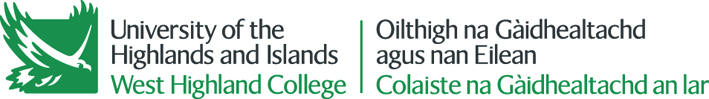 Конференция по приключенческому туризму 2013 Приключения: покой, скорость, традиции, уединение, город, природа…Информационное сообщение о представлении тезисов докладовДаты проведения: 21 - 23 мая 2013 годаМесто проведения: Sabhal Mòr Ostaig, остров Скай, Шотландия
В продолжение успеха дебютной Конференции по Приключенческому Туризму в феврале этого года Центр Исследований Отдыха и Туризма на базе Школы Приключенческого Туризма, Вест Хайленд Колледж Университета Хайленда и Островов (http://www.whc.uhi.ac.uk/research), в сотрудничестве с SportScotland с радостью объявляет о начале приема тезисов докладов для участия в Конференции по Приключенческому Туризму 2013.   Активный отдых и туризм, заключающий в себе как идеи поздней современности о захватывающем, коммерциализованном ‘динамичном’ приключении, так и открытие новых впечатлений от активного отдыха во время нелегких путешествий по диким уединенным природным местам с использованием ‘умеренных’ видов отдыха, продолжает процветать как образец устойчивого развития туризма. Приключенческий туризм имеет практические примеры экологической и социальной ответственности, которые могут послужить моделью развития туризма и туристических дестинаций по всему миру.  Как недавно заявил Генеральный Секретарь Всемирной Туристской Организации: “приключенческий туризм - это пример того, каким должен быть туризм сегодня и, несомненно, того, каким туризм будет завтра” (ATTA, 2012).Настоящая конференция должна объединить ведущих академиков, работников образования, предпринимателей и практиков, работающих в сфере приключенческого туризма, для представления и критической оценки этих и других идей. Конечная цель конференции - определить способы, которыми работники образования, туристические гиды, коммерческие организации и сами участники индустрии смогут ответственно развивать этот мощный сектор активного отдыха и туризма таким образом, чтобы сохранить и укрепить территории, на которых он функционирует, для следующих поколений искателей приключений. Мы также рассмотрим вопрос о демократизации активного отдыха и возможных путях достижения этого идеала.Это событие, организуемое в ‘Год Природной Шотландии’, будет проведено 21 - 23 мая 2012 года в ‘Sabhal Mòr Ostaig’ (www.uhi.smo.ac.uk/en), эффектном здании, расположенном в уникальном месте на побережье острова Скай, известного по всему миру. Участники окажутся у западного берега Шотландии и смогут увидеть потрясающие ‘пейзажи’ в сердце Кнойдарта, самого отдаленного уголка материковой Британии (http://www.knoydart-ferry.co.uk/, http://www.theoldforge.co.uk/).В первый день будет организован ряд видов приключенческого отдыха от гонок на морских каяках у побережья острова Скай до более спокойных экскурсий по этой потрясающей местности (дегустация виски, прогулки на лоне природы, народные танцы, посещение островов и др.). Если повезет с погодой/китами, некоторые участники даже смогут насладиться поездкой на каяке в Кнойдарт и обратно, чтобы попробовать там пива!Подача тезисовЦель конференции - рассмотреть проблемы и тенденции, существующие в сфере туризма, через ряд взаимосвязанных тем, которым должны соответствовать присылаемые отрывки докладов:Прославление природного капитала - затрагиваются вопросы экофилософии, возврата к традиционным ценностям в приключении, принципа ‘быть - не обязательно делать’, традиционного приключенческого отдыха, friluftsliv и использование нашего природного капитала наилучшим образом.Приключения для всех - исследование доступности активных видов спорта, отдыха и туризма (в любых его формах), принадлежащих к приключенческому сектору, в том числе, следующих вопросов: какие группы людей не представлены в приключенческом мире (например, с точки зрения пола, возраста, расовой принадлежности, мобильности, социально-экономического статуса)? Как дать им возможность попробовать себя в этой сфере?Поддержка приключенческого туризма: инфраструктура и интеграция -исследования опорных элементов, которые создают целостность приключенческих впечатлений: еда, жилье (в любой возможной форме), качество обслуживания, транспорт, продвижение и маркетинг приключенческого опыта и стратегии для продления сезона.Приключения и ответственности - на самом ли деле сектор приключенческого отдыха и туризма так уж прост в управлении и полон удовольствий? Какова на самом деле история ‘освоения’ приключенческого туризма?Создание/брэндинг туристических дестинаций и мест проведения спортивных событий - включает в себя ряд таких элементов как развитие курортов, менеджмент и маркетинг продуктов и дестинаций.Открытый раздел - Также будет дана возможность представить интересные сессии и доклады, не соответствующие ни одной из вышеперечисленных тем, однако имеющие отношение к темам, рассматриваемым на конференции.Присланные тезисы докладов будут использоваться рецензентами как основание для приема докладов к презентации. В связи с этим, тезис для коллегиальной оценки объемом до 600 слов должен ясно обозначать цель презентации, результаты исследований и их важность для материалов конференции, а также их роль в достижении более глубокого осмысления приключенческого отдыха на открытом воздухе. Тезис должен быть оформлен в формате Word (шрифт Arial, размер 11, межстрочный интервал 1,5). Тезис должен включать в себя: заголовок, ключевые слова, введение, метод, результаты исследований/обсуждение, заключение.Тезисы докладов для включения в программу должны быть отправлены по электронному адресу steve.taylor@whc.uhi.ac.uk не позднее 18 января 2013 года. Авторы будут уведомлены о результатах не позднее середины февраля.Примечание: Все принятые тезисы будут опубликованы в составе материалов конференции и на сайте конференции. Также существует вероятность рассмотрения некоторых докладов для публикации после конференции. Многие из докладов с прошлой конференции будуи опубликованы издательством Routledge в сборнике за 2013 год.Предварительная программа будет опубликована в начале 2013 года.Контактное лицо для получения более подробной информации: доктор Стив Тэйлор	01397 874217   |  www.whc.uhi.ac.uk/research  |  steve.taylor@whc.uhi.ac.uk